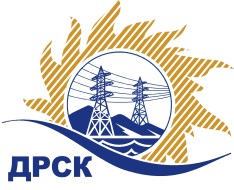 Акционерное общество«Дальневосточная распределительная сетевая  компания»ПРОТОКОЛпроцедуры вскрытия конвертов с заявками участников СПОСОБ И ПРЕДМЕТ ЗАКУПКИ: открытый запрос предложений на право заключения Договора на выполнение «Капремонт РЭП ВСР г.Райчихинск, склада базы СП "ВЭС", РЭП Иннокентьевка, конторы п.Бурея, ПС Широкий, трансформаторно-масляного хозяйства, склада, филиал АЭС» (закупка 43 раздела 1.1. ГКПЗ 2018 г.).Плановая стоимость: 6 502 000,00 руб., без учета НДС;   7 672 360,00 руб., с учетом НДС.ПРИСУТСТВОВАЛИ: постоянно действующая Закупочная комиссия 1-го уровня ВОПРОСЫ ЗАСЕДАНИЯ КОНКУРСНОЙ КОМИССИИ:В ходе проведения запроса предложений было получено 2 заявки, конверты с которыми были размещены в электронном виде через функционал ЭТП - https://rushydro.roseltorg.ru.   Вскрытие конвертов было осуществлено в электронном сейфе организатора запроса предложений на ЕЭТП, в сети «Интернет»: https://rushydro.roseltorg.ru  автоматически.Дата и время начала процедуры вскрытия конвертов с заявками участников: 11:00 местного времени 28.12.2017Место проведения процедуры вскрытия конвертов с заявками участников: Единая электронная торговая площадка, в сети «Интернет»: https://rushydro.roseltorg.ru.В конвертах обнаружены заявки следующих участников запроса предложений:Секретарь Закупочной комиссии 1 уровня                                                               М.Г.ЕлисееваЧувашова О.В.(416-2) 397-242№ 211/УР-Вг. Благовещенск28 декабря  2017 г.№ п/пПорядковый номер заявкиНаименование участникаЗаявка без НДСЗаявка с НДССтавка НДС11ООО "ДИНАСТИЯ" 
ИНН/КПП 2801128260/280101001 
ОГРН 10828010005906 402 675.007 555 156.5018%22ИП Ван-Чжан-Шань Юлия Викторовна 
ИНН/КПП 272396499784/ 
ОГРН 3132723218000256 177 231.006 177 231.00Без НДС